Focus on: Solid Waste Management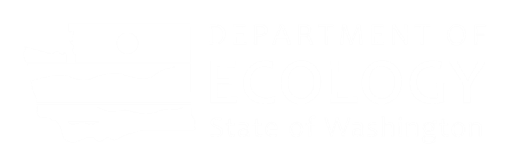 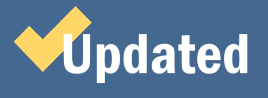 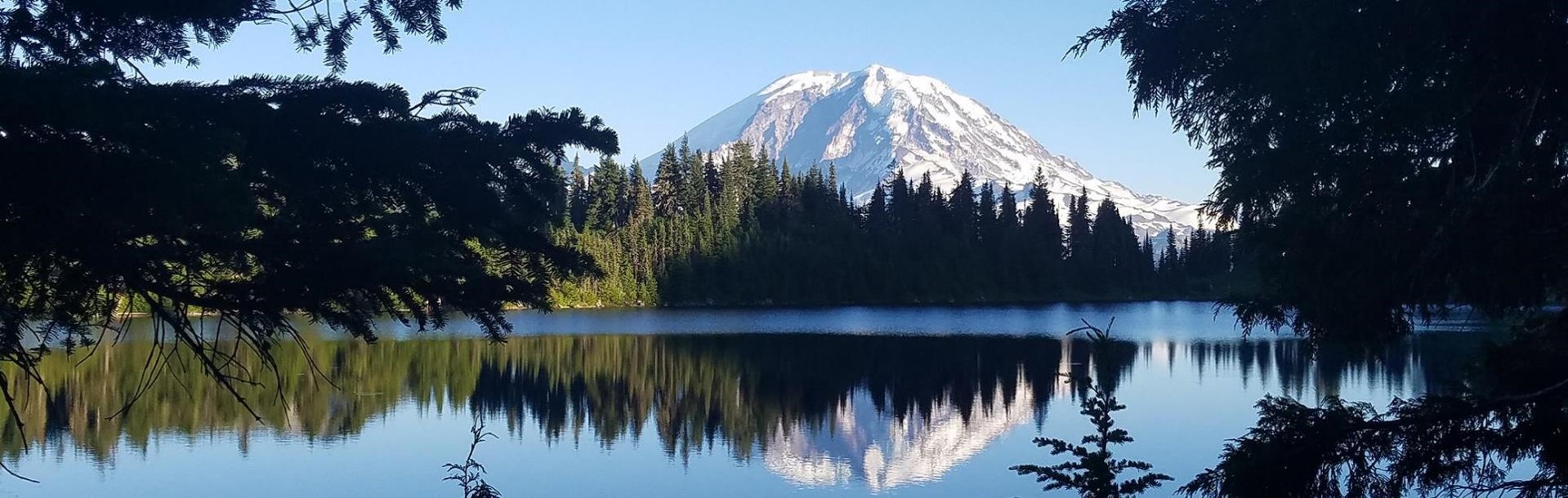 Funding Opportunities Overview: Solid Waste Management Funding OpportunitiesThe Washington Department of Ecology’s Solid Waste Management program administers six state-wide funding opportunities. Funding is eligible to local governments, nonprofit organizations, and for-profit businesses for a variety of waste-related activities. These funds help Ecology support waste management, waste reduction, and recycling programs throughout Washington. For additional information, visit each funding opportunity’s individual webpage.Community Litter Cleanup ProgramFunds authorized from the waste reduction, recycling, and litter control account, chapter 70A.200 RCW, support local governments with litter pickup, illegal-dump cleanup, and litter-prevention education and public outreach. Ecology administers these funds through the Community Litter Cleanup Program (CLCP).Application period: 2/1/23 – 3/1/23Eligible applicants: Local governments Program Type: Non-competitive grantPer application: Formula fundedMatch requirements: 0%For more information, visit: https://ecology.wa.gov/About-us/How-we- operate/Grants-loans/Find-a-grant-or-loan/Community-litter-cleanup- grantsRamp Litter Cleanup ProgramFunds authorized from the waste reduction, recycling and litter control account, chapter 70A.200 RCW are used to conduct a permanent and continuous program to control and remove litter from this state. In 2021, the Legislature established the Welcome to Washington Act for the Ramp Litter Cleanup Program (RLCP). Funding supports local governments with litter cleanup efforts on Interstate, State Route, or US highway ramps, interchanges, and intersections located in their jurisdiction.Application period: Late spring 2023Eligible applicants: Local governments Program Type: Competitive grantPer application: To be determinedMatch requirements: 0%For more information, visit: https://ecology.wa.gov/About-us/Payments-contracts-grants/Grants-loans/Find-a-grant-or-loan/Community-litter-cleanup-program-Welcome-to-WA-ActLocal Solid Waste Financial AssistanceFunds authorized from the model toxics control operating account, chapter 70A.305 RCW, Local Solid Waste Financial Assistance (LSWFA) supports efforts in local solid and hazardous waste planning and plan implementation, and local enforcement of solid waste handling rules and regulations. Application period: 4/11/23 – 5/9/23Eligible applicants: Local governments Program Type: Non-competitive grantPer application: Formula fundedMatch requirements: 25%For more information, visit: https://ecology.wa.gov/About-us/Payments-contracts-grants/Grants-loans/Find-a-grant-or-loan/Local-solid-waste-financial-assistancePublic Participation GrantsFunds authorized from the model toxics control operating account, chapter 70A.305 RCW, Public Participation Grants (PPG) support public outreach and education about contaminated site cleanups and waste management issues. PPG prioritizes contaminated site projects, outreach to highly impacted and low-income communities, and new applicants. Application period: 3/8/23 – 4/5/23Eligible applicants: Individuals and nonprofit organizations Program Type: Competitive grantPer application: $60,000 in year 1, $60,000 renewal in year 2Match requirements: 0%For more information, visit: https://ecology.wa.gov/About-us/How-we- operate/Grants-loans/Find-a-grant-or-loan/Public-participation-grantsWaste Not Washington School AwardsAuthorized under chapter 70A.214.100 RCW, school awards are given to K-12 staff of public, private, or tribal schools or school districts to help build and improve waste reduction, reuse, and recycling programs and curricula in Washington schools. Awards also fund ongoing efforts and program expansion, and the areas of green purchasing, food waste reduction, and composting. Application period: Late summer 2023Eligible applicants: K-12 staff, school districtsProgram Type: Competitive awardAward amount per project: Up to $5,000 per school yearMatch requirements: 0%For more information, visit: https://ecology.wa.gov/About-us/Who-we-are/Our-Programs/Solid-Waste-Management/Waste-Not-Washington-School-AwardsWaste Reduction and Recycling Education GrantsThe Waste Reduction and Recycling Education (WRRED) grant supports local governments to develop and implement contamination reduction and outreach plans (CROPS) for inclusion in their local solid waste management plans. These funds also support local and statewide education programs designed to help the public with litter control, waste reduction, recycling, and composting. Application period: Late summer 2023Eligible applicants: Local governments and nonprofit organizationsProgram Type: Competitive grantMatch requirements: 25%For more information, visit: https://ecology.wa.gov/WRREDContact InformationCLCP, RLCP & LSWFATami Ramsey360-628-4261Tami.Ramsey@ecy.wa.govPPGFaith Wimberley425-275-7285Faith.Wimberley@ecy.wa.govSchool AwardsLauren DiRe509-202-6946Lauren.DiRe@ecy.wa.govWRREDAlaina Robertson360-706-4048Alaina.Robertson@ecy.wa.gov